Prilozi uz zahtjev:računi i ugovori,dokaz o izvršenom plaćanju.Temeljem čl. 7. Zakona o zaštiti osobnih podataka („Narodne novine“ broj  103/03., 118/06., 41/08., 130/11. I 106/12.), podnositelj zahtjeva daje izričitu privolu za prikupljanje i obrađivanje osobnih podataka navedenih u ovom obrascu u svrhu:sufinanciranja izlaganja na sajmovima od strane Koprivničko-križevačke županije, kao voditelja obrade osobnih podataka,ustupanja podataka nadležnom Ministarstvu,obavještavanja o sudjelovanju u organizaciji sajmova, manifestacija, događanja na području i izvan granica Republike Hrvatske,obavještavanja o provođenju stručnih edukacija iz područja gospodarstva i drugim temama vezanim za unapređenje poslovanja.Mjesto i datum:						Potpis i pečat:KOPRIVNIČKO-KRIŽEVAČKA ŽUPANIJAUpravni odjel za gospodarstvo, komunalne djelatnosti i poljoprivreduKOPRIVNIČKO-KRIŽEVAČKA ŽUPANIJAUpravni odjel za gospodarstvo, komunalne djelatnosti i poljoprivreduOBRAZACA 100021ZAHTJEV – ŽUPANIJSKI OBRTNIČKI I GOSPODARRSKI SAJMOVIZAHTJEV – ŽUPANIJSKI OBRTNIČKI I GOSPODARRSKI SAJMOVIPODACI O PODNOSITELJU ZAHTJEVAPODACI O PODNOSITELJU ZAHTJEVANAZIV GOSPODARSKOG SUBJEKTANAZIV GOSPODARSKOG SUBJEKTAADRESAADRESAOIBOIBKONTAKT OSOBAKONTAKT OSOBAtel./mob.tel./mob.e-maile-mailPOSLOVNA BANKAPOSLOVNA BANKAIBANIBANBroj računa / izvedbene situacijeIzdavatelj računaIznos računa bez PDV-aUkupni iznos računaSVEUKUPNOSVEUKUPNO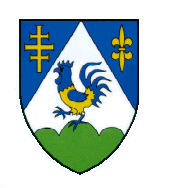 